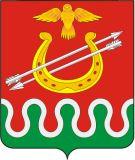 Администрация Боготольского районаКрасноярского краяРАСПОРЯЖЕНИЕг. Боготол«26» декабря 2016года								№ 269-рОб утверждении базового норматива затрат и коэффициента выравниванияна оказание муниципальной услуги муниципальным бюджетным учреждением культуры «Централизованная библиотечная система» Боготольского районаВо исполнение пунктов 3 и 4 статьи 69.2 Бюджетного кодекса Российской Федерации, Постановления администрации Боготолського района от 05.10.2015 № 475-п «О порядке и условиях формирования муниципального задания на оказание муниципальных услуг (выполнение работ) в отношении муниципальных учреждений и финансового обеспечения выполнения муниципального задания», в соответствии с Уставом Боготольского района:       1. Утвердить базовый норматив затрат на оказание муниципальной  услуги муниципальным бюджетным учреждением культуры «Централизованная библиотечная система» Боготольского района на 2017 год согласно приложению № 1.       2. Утвердить коэффициент выравнивания, применяемый к базовому нормативу затрат на оказание муниципальной услуги муниципальным бюджетным учреждением культуры «Централизованная библиотечная система» Боготольского района на 2017 год в размере 0,9%.      3.  Контроль за исполнением настоящего Распоряжения возложить назаместителя главы района по финансово-экономическим вопросам Бакуневич Н.В.Глава Боготольского района							А.В.БеловПриложение №1 краспоряжению администрацииБоготольского районаот 26.12.2016г № 269-р(руб.)№п/пНаименование предоставляемой услугиБазовый норматив затрат на оказание услугив т.ч.:в т.ч.:в т.ч.:№п/пНаименование предоставляемой услугиБазовый норматив затрат на оказание услугиЗатраты, непосредственно связанные с оказанием услуги, руб.Затраты на общехозяйственные нужды, руб.Затраты на общехозяйственные нужды, руб.№п/пНаименование предоставляемой услугиБазовый норматив затрат на оказание услугиЗатраты на оплату труда (с начислениями) Коммунальные услугиСодержание недвижимого имущества1Библиотечное, библиографическое и информационное обслуживание пользователей библиотеки(Реестровый номер по базовому перечню -07011000000000001001103108)148,8050,173,141,14